БЛАНК-ЗАЯВКА
пропозиції (проекту), реалізація якої відбуватиметься за рахунок коштів громадського бюджету (бюджету участі) у м. Львові на 2019 рік та список осіб, які підтримують цю пропозицію1.* Назва проекту: (назва повинна коротко розкривати суть проекту та містити не більше 15 слів): СІМЕЙНИЙ ПРОСТІР НА ЛАВРІВСЬКОГО-БІЛОГОРЩАНа території нашого мікрорайону в зеленій зоні є власноруч облаштований дитячий майданчик. Зараз ми хочемо створити зону сімейного дозвіллядля активних занять спортом для усіх бажаючих. В цей комплекс мають увійти антивандальні вуличні тренажери, малий тенісний стіл, волейбольне поле, а також облаштовані території відпочинку в садово-парковій зоні.2.* Вид проекту:великий (від 500 000 до 3 000 000 грн.) або малий (від 50 000 до 500 000 грн.) __________________Малий _________________________________________________ __________________________________________________________________3.* Категорія проекту «Освіта» чи «Інші Проекти»: ___Інші проекти4.*На території якого району м. Львова планується реалізація проекту:________________________________________________________________________Залізничного району м. Львів5.* Точна адреса та назва об’єкта, щодо якого планується реалізувати проект: Вулиця Лаврівського 13 6. Опис та обґрунтування необхідності реалізації проекту: (основна мета реалізації проекту; проблема, якої воно стосується; запропоновані рішення; пояснення, чому саме це завдання повинно бути реалізоване і яким чином його реалізація вплине на подальше життя мешканців; основні групи мешканців, які зможуть користуватися результатами реалізації завдання) _Цей проект стосується проблеми якісного проведення сімейного дозвілля_ на території нашого мікрорайону. Завдання, які ми ставимо перед собою:популяризація здорового способу життя і створення всіх умов для цього;збереження природного простору навколо;розвиток інфраструктури для всіх вікових груп;створення садово-паркового мультифункціонального комплексу «сад для всіх»__Перші спільні дії громади вже були зроблені, а саме  плоди шовковиць та горіхів вже тішать мешканців та гостей мікрорайону.7.* Орієнтовна вартість проекту (Орієнтовна вартість проекту (всі складові проекту та їх орієнтовна вартість)
8.* Перелік з підписами (подається на окремих аркушах): (щонайменше 25 осіб (для малих проектів) або 50 осіб (для великих проектів), які підтримують цю пропозицію (проект) (окрім його авторів), наведений у додатку до цього бланку-заявки. Кожна додаткова сторінка переліку повинна мати таку ж форму, за винятком позначення наступної сторінки (необхідно додати оригінал списку у паперовій формі).
9.* Контактні дані автора проекту для зворотного зв’язку із громадськістю. (Дана інформація буде загальнодоступною, у тому числі для авторів інших пропозицій, мешканців, представників засобів масової інформації, з метою обміну думками, інформацією, можливих узгоджень тощо. Автор надає згоду на опрацювання, оприлюднення і використання цих контактних даних.)Білецька Ярина Миколаївна  телефон 097 26 44 23110. Інші додатки:(мапа із зазначеним місцем реалізації проекту, фотографії, аудіо/відео файли, які стосуються цього проекту тощо).
____________________________________________________________________________________________________________________________________
________________________________________________________________________________________________________________________________________________________________________________________________________________________________________________________________________
Примітка 1: пункти, позначені * є обов’язковими для заповнення.Примітка 2: Контактні дані автора пропозиції (проекту) (тільки для Львівської міської ради) вказуються на зворотній сторінці бланку-заявки, яка є недоступною для громадськості.Примітка 3: пункт 11 з примітками ** та *** необхідно роздруковувати на окремому аркуші.Ідентифікаційний номер проекту
(вписує уповноважений робочий орган)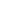 Вид проекту
(вписує уповноважений робочий орган)№ з/пПерелік видатківОрієнтовна вартість, грн.1.Підготовчі та земляні роботи200 0002.Антивандальні тренажери 120 0003.Виготовлення та монтаж лавочок50 0004.Малий тенісний стіл 10 000 5.Габіони та озеленення90 0006.Волейбольний майданчик25 000 7.Разом:Разом:495 000